Технологическая карта урокаВводная частьФ.И.О. слушателя Юшкова Татьяна Александровна
Предмет :Окружающий мир
Наименование учебно-методического комплекта (УМК):   « Гармония»Тема урока:                 « Озёра, пруды, болота»Тип урока: Открытие новых знаний.Место урока в системе уроков 1Оценка качества ИКТ-составляющей урока*- Графа «Примечание» может заполняться слушателями, муниципальным и региональным тьютором.Цель:Изучение и систематизация знаний о пресных водоёмах.Задачи:Образовательные:Развивающие:Воспитательные:Сформировать представление о пруде, озере и о болотеРазвивать умение добывать информацию в соответствующей литературе, развивать умение наблюдать, делать выводы, выделять значимый материал, в соответствии с поставленной учебной задачей.Продолжать формировать умение моделировать природные объектыВоспитывать бережное отношение к пресным водоёмам. Желание сохранять красоту и чистоту.УУД:Предметные УУД:Регулятивные УУД:Коммуникативные УУД:Познавательные УУД:Личностные УУД:умеют ставить себе конкретную цель, планировать свою работу на уроке под руководством учителя;умение выражать свои мысли, умение сотрудничать при работе в группе.умеют структурировать свои знания, строить свои высказывания, используют жизненный опыт для решения задач;Способность к самооценке на основе критерия успешности учебной деятельности.Планируемые результаты:Предметные результаты:Предметные результаты в области ИКТМетапредметные результаты:Личностные результаты:работают с картой России, умеют показывать крупные озёра страны, определяют уникальность и неповторимость озера Байкал,   объясняют  образование и значения болот, знают животных и растения пресных водоёмов.-умение работать с информацией, с цифровыми образовательными ресурсами;Проявляют интерес к изучению нового материала, работают в группахОсновные понятия:Озеро, болото, пруд, торф, , пресноводные животные и растения, одноклеточные простейшие животные,озеро Байкал,байкальская нерпа.Межпредметные связи:Технология, литературное чтениеРесурсы:Презентация(Приложение) карта,макет пруда из пластилина  конверт с названиями водоёмов  карточки для классификации  конверты с картинками к аппликации тесты карточки – задания для исследованиярабочая тетрадь к учебнику  Пластилин, вода, листья, песок.Этапы урока; задачи деятельности обучающихсяДеятельность учителяЗадания для учащихся, выполнение которых приведёт к достижению запланированных результатовДеятельность учащихсяПланируемые результаты1.Актуализация знаний учащихсяВыявить  имеющиеся у обучающихся знания по данной теме.– Сегодня на уроке нас приветствует гостья – «Капелька». Вместе с ней мы будем исследователями. Те, кто отвечает верно, в награду получает жетон – капельку.Проверка ЗУН по классификации водоемов.– Вспомните в названия водоёмов в которых живет капелька? (океанах, морях, реках, водохранилищах, плотинах, каналах. озеро)– На какие группы делятся эти водоемы по своему происхождению?(искусственные и естественные) ( Карточки)– А еще, на какие группы можно разделить водоёмы по составу воды? (На пресные и солёные) ( Карточки)– У каждого на парте лежат конверты с названиями водоёмов. Разделите их на группы.1 вариант – искусственные;
2 вариант – естественные
3 вариант – пресные
4 вариант – солёные(Проверка, итог)– Капелька приготовила вам иллюстрацию водоёма.– Какой водоём изображён на слайде? (Приложение 1, Слайд 1) 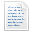 – Что такое озеро? (Естественный водоём, углубление заполненное водой)Внимательно слушаем ответ своего товарища, который учится выступать, ответ после выступления можно дополнять.– Как образуется озёра?– Назовите и покажите на карте: ( работа с картой у доски, в тетрадях )– Самое большое озеро на планете?– Самое глубокое озеро на Земле?– Какую пользу приносят озёра?– Как сберечь озёра?Вспоминают названия водоёмов, работают с карточками, работают с картой у доски и в тетрадях. Отвечают на поставленные вопросыУчащиеся учатся: строить речевые высказывания в устной форме. Осуществлять анализ объектов. 2.ЦелеполаганиеПодвести к формулированию темы.Рассмотрите иллюстрации. (иллюстрации:море,река,озеро, пруд, болото) Что изображено на них? Какие водоёмы мы ещё не изучили? Назовите тему нашего урока.Какие задачи поставим перед собой?Называют, что изображено на картинках? Называют водоёмы ,которые не изучены. Ребята называют тему урока. Проговаривают задачи.Учащиеся учитывают выделенные ориентиры, планируют свои действия3.Открытие новых знаний4.Формирование первичных умений на основе самоконтроляПредоставляет материалВыясняет, что знают дети, пополняет знания новыми сведениямиНаблюдает за работой, приходит на помощьПластилин, вода, листья, песок. В парах сделать водоём.– Возьмите пластилин, сделайте в нём углубление.– Заполните углубление водой.(Изготовление макета пруда из пластилина)– Какай водоём у нас получился? http://school-collection.edu.ru/catalog/res/6108b189-c4e6-459b-afe8-65c59ecb1fed/view/– Назовите этот водоём… (пруд) 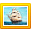 – А теперь добавьте в ваш макет пруда те составы, которые лежат на столе?– Что произошло?– Как это произошло?– Во что стал превращаться пруд? (в болото)– Приходилось ли тебе видеть болото?– Что вы знаете о болотах?- Чем опасно оноhttp://school-collection.edu.ru/catalog/res/9f7bd739-0a01-022a-000b-cf474c1729bd/view/– А сейчас я предлагаю провести исследование.Цель исследования: пруд, болотоРабота проводится в парах. У каждой пары на столе лежит учебник и карточка.– С помощью учебника иccледуйте эти водоёмы.– Прочитайте текст учебника о предложенном водоёме, продолжите предложения, дописав слова.ПРУД – это ……(искусственный водоём, рукотворный, сделанный руками человека, для хозяйственных нужд.Пруд образуется….Болотом называется ……..(избыточно увлажненные участки суши)Болота образуются….Сообщения учащихся (во время сообщений демонстрация слайдов водоёмов 3-7 )Физминутка:По болоту мы идёмОчень осторожно!Мелкие шажки-раз, два, три.Лёгкие прыжки-раз, два,триМягкая посадка-раз, два,три– Самые переувлажненные участки болота называются топи. Немало людей и животных погибло – не сумев выбраться из топей, что породило предания и суеверия, страхи перед болотами, лешими, кикиморами и другой нечестью. На болоте необходимо соблюдать правила безопасного поведения.(Уточнение правил)– Знаете ли вы, что добывают из болот? (Иллюстрация на стр.19)Творческая работа: «Засели болото»( рабочая тетрадь страница 10,№15).Тест.1.Как называется искусственное углубление на земле, заполненное водой?А. ОзероБ. БолотоВ. Пруд2.Отгадай загадку. Выбери отгадкуЗдесь земля-Как будто тестоЗдесь осока, кочки, мхиНет опоры для ноги3.Какой водоём есть в твоей местности?А. ВодохранилищеБ. МореВ. Пруд4.Что добывают из болотаА. СольБ. ПесокВ. ТорфСоздают модель пруда, проводят исследование. Дают определение «Пруд», «Болото». Называют правила безопасного поведения на болоте.Работают в парах, используя учебник и карточки. Готовят сообщения.Выполняют задание в тетради, тест.Называют правила безопасного поведения на болоте.Учебно-познавательный интерес к новому учебному материалу.Формулировать собственное мнение, договариваться и приходить к общему мнению.Осуществление контроля по результату5.Рефлексия- Дополните предложения:«Теперь я знаю…»     «Теперь я умею…» (предложения записаны на доске)Сосчитайте количество капелек, возьмите одну из них, нарисуйте  выражение лица с каким уходите с урока. Покажите капельку!Ребята словесно оценивают свою работу на уроке.Способность к самооценке, самостоятельно адекватно оценивать свою работу на уроке6.Выбор домашнего задания– Наш урок подходит к концу мы много работали и у нас всё получилось.
– Скажите, понравилось ли вам быть исследователями?– Тогда продолжите эту работу дома. Я предлагаю вам отгадать кроссворд стр. 11-12 зад.№17, 18. А чтобы справиться с этим заданием вам надо будет повторить стр.18-19 учебника по «Окружающему миру» и вспомнить материал урока.КритерииКритерииМаксимальный баллЭкспертизаЭкспертизаЭкспертизаПримечание*КритерииКритерииМаксимальный баллСамооценка конспекта урока слушателемОценка конспекта урокамуниципальным тьюторомОценка конспекта урокарегиональным тьюторомПримечание*Блок I Формирование информационно-коммуникационных компетентностейБлок I Формирование информационно-коммуникационных компетентностей8 баллов по блоку8 б.1.1Организация деятельности обучающихся4 балла по разделу4 б.1.1.1- по поиску информации1 б.1 б.1.1.2- по отбору информации1 б.1 б.1.1.3- оценки информации1 б.1 б.1.1.4- систематизации информации1 б.1 б.1.2.Формирование навыков обучающихся4 балла по разделу4 б.1.2.1- работы с большими блоками информации1 б.11.2.2- критического осмысления информации1 б.1 б.1.2.3- интерпретации информации1 б.11.2.4- хранения и использования в обучении и повседневной жизни информации, полученных из сетевых ресурсов1 б.1Блок II Эффективность использования ИКТБлок II Эффективность использования ИКТ16 баллов по блоку2.1ИКТ на уроке обеспечили:7 баллов по разделу72.1.1- мотивацию учащихся1 б.1 б.2.1.2- активацию познавательной деятельности1 б.1 б.2.1.3- активную совместную деятельность учащихся и сотрудничество1 б.1 б.2.1.4- работоспособность обучающихся на различных этапах урока1 б.1 б.2.1.5- способ самоорганизации труда и самообразования обучающихся1 б.1 б.2.1.6- способ расширения зоны индивидуальной активности обучающихся1 б.1 б.2.1.7- возможности реализации личностно-ориентированного подхода1 б.1 б.2.2Целесообразность использования мультимедийного сопровождения(выбирается только один вариант ответа)3 балла по разделу2 б.2.2.1Используемые средства ИКТ неуместны в данной теме, их использование никак не влияет на процесс изучения материала.0 б.02.2.1Используемые средства ИКТ помогают в усвоении материала, но незначительно1 б.0 б.2.2.1Используемые средства ИКТ существенно облегчают усвоение материала, но используются только их основные функции2 б.2 б.2.2.1Используемые средства ИКТ существенно облегчают усвоение материала, преподаватель грамотно использует оборудование и программное обеспечение3 б.0 б.2.3Обоснованность и правильность отбора методов, приемов, средств обучения, их соответствия содержанию учебного материала3 балла по разделу3 б.2.3.1Соответствие методов, приемов, средств обучения содержанию учебного материала1 б.1 б.2.3.2Соответствие методов, приемов, средств обучения содержанию учебного материала, целям урока1 б.1 б.2.3.3Соответствие методов, приемов, средств обучения учебным возможностям класса1 б.1 б.2.4Методика использования ИКТ3 балла по разделу2 б.2.4.1Использование методики ИКТ на этапах урока(выбирается только один вариант ответа)2.4.1- адаптированная1 б.1 б.2.4.1- авторская1 б.0 б.2.4.1- в качестве дополнительной информации1 б.0 б.2.4.2Наличие алгоритмов (инструкций) для работы обучающегося с цифровым оборудованием и программным обеспечением 
(выбирается только один вариант ответа)2.4.2- описание алгоритмов (инструкций) для работы обучающегося по использованию ИКТ отсутствует0 б.0 б.2.4.2- частично описаны алгоритмы (инструкции) для работы обучающегося по использованию ИКТ1 б.1 б.2.4.2- имеется полное описание алгоритмов (инструкций) для работы обучающегося  по использованию ИКТ2 б.0 б.Блок III Качество мультимедийного сопровожденияБлок III Качество мультимедийного сопровождения5 баллов по блоку33.1.Целесообразность визуальных и звуковых эффектов, визуального ряда представленных материалов1 б.3.2.Обоснованность стилистических решений1 б.3.3.Качество интерфейса и навигации1 б.13.4.Эффективность использования различных форм предоставления информации средствами офисных приложений1 б.3.5.Целесообразность использования интерактивных моделей, таблиц, рисунков, анимаций, обеспечивающих комфортность в обучении1 б.1 б.Блок IV Применение методов интерактивного обученияБлок IV Применение методов интерактивного обучения2 балла по блоку2 балла4.1.Обеспечение индивидуальной, групповой, фронтальной работы учащихся различными видами компьютерной поддержки1 б.1 б.4.2.Организация среды активного вовлечения обучающихся в познавательный процесс средствами мультимедиа1 б.1 б.Блок V Соблюдение здоровьесберегающих условий использования ИКТБлок V Соблюдение здоровьесберегающих условий использования ИКТ3 балла по блоку35.1.Соблюдение технических норм безопасности1 б.1 б.5.2.Соблюдение санитарно-гигиенических норм1 б.1 б.5.3.Соблюдение эргономических норм1 б.1 б.Блок VI Результативность использования ИКТБлок VI Результативность использования ИКТ4 балла по блоку46.1.- способствуют решению дидактических задач1 б.1 б.6.2.- способствовали достижения цели урока1 б.1 б.6.3.- эффективное усвоение обучающимися учебного материала1 б.1 б.6.4.- способствовали оперативному контролю и самоконтролю знаний учащихся и повышению качества обучения1 б.1 б.ИТОГО:38 баллов35